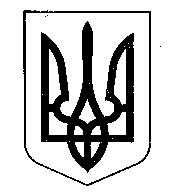 МІНІСТЕРСТВО ФІНАНСІВ УКРАЇНИНАКАЗвід 20.12.2022                                          Київ                                        № 448Зареєстровано в Міністерстві юстиції України 22 грудня 2022 року за № 1659/38995Про внесення змін до наказу Міністерства фінансів України від 30 листопада 2022 року № 404Відповідно до абзацу одинадцятого пункту 13 Положення про державну реєстрацію нормативно-правових актів міністерств, інших органів виконавчої влади, затвердженого постановою Кабінету Міністрів України від 28 грудня 
1992 року № 731, підпункту 5 пункту 4 Положення про Міністерство фінансів України, затвердженого постановою Кабінету Міністрів України від 20 серпня 2014 року № 375,НАКАЗУЮ:1. Внести до наказу Міністерства фінансів України від 30 листопада 
2022 року № 404 «Про внесення змін до Порядку складання бюджетної звітності розпорядниками та одержувачами бюджетних коштів, звітності фондами загальнообов’язкового державного соціального і пенсійного страхування», зареєстрованого в Міністерстві юстиції України 14 грудня 2022 року за 
№ 1598/38934, такі зміни:1) в абзаці другому підпункту 1 пункту 1 слова «трьома новими абзацами» замінити словами «абзацами десятим – дванадцятим»; 2) в абзаці восьмому підпункту 1 пункту 1 слова ««Є-Звітність»» словами «“Є-Звітність”» (у двох випадках); 3) у підпункті 2 пункту 1 після слова «(блокуванні)» виключити розділовий знак «,».2. Департаменту державного бюджету Міністерства фінансів України в установленому порядку забезпечити:подання цього наказу на державну реєстрацію до Міністерства юстиції України;оприлюднення цього наказу.3. Цей наказ набирає чинності з дня його офіційного опублікування.4. Контроль за виконанням цього наказу покласти на заступників Міністра фінансів України відповідно до розподілу обов’язків та Голову Державної казначейської служби України Слюз Т. Я. Міністр                                                                                        Сергій МАРЧЕНКО